Mayfield School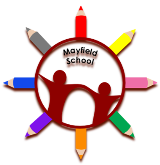 Pupil Data Collection SheetPlease complete all sections of this form for our records giving details of parental responsibility, emergency contacts and other essential dataPupil’s SurnamePupil’s First Name/sPreferred NamePreferred NameGenderMale/FemaleMale/FemaleDate of BirthDate of BirthYear Group on EntryClassClassAddress & PostcodeHome Tel NoName of Previous School(if applicable)Child lives withMother	  □ Father  □ Both Parents  □ Stepmother  □ Stepfather  □ Legal Guardian  □ Other  □ (Please specify)Mother	  □ Father  □ Both Parents  □ Stepmother  □ Stepfather  □ Legal Guardian  □ Other  □ (Please specify)Mother	  □ Father  □ Both Parents  □ Stepmother  □ Stepfather  □ Legal Guardian  □ Other  □ (Please specify)Mother	  □ Father  □ Both Parents  □ Stepmother  □ Stepfather  □ Legal Guardian  □ Other  □ (Please specify)Mother	  □ Father  □ Both Parents  □ Stepmother  □ Stepfather  □ Legal Guardian  □ Other  □ (Please specify)Mother	  □ Father  □ Both Parents  □ Stepmother  □ Stepfather  □ Legal Guardian  □ Other  □ (Please specify)Mother	  □ Father  □ Both Parents  □ Stepmother  □ Stepfather  □ Legal Guardian  □ Other  □ (Please specify)Mother	  □ Father  □ Both Parents  □ Stepmother  □ Stepfather  □ Legal Guardian  □ Other  □ (Please specify)Mother	  □ Father  □ Both Parents  □ Stepmother  □ Stepfather  □ Legal Guardian  □ Other  □ (Please specify)Mother	  □ Father  □ Both Parents  □ Stepmother  □ Stepfather  □ Legal Guardian  □ Other  □ (Please specify)If child lives at more than one address please specify usual percentage or arrangement eg: mother 50% / father 50%If child lives at more than one address please specify usual percentage or arrangement eg: mother 50% / father 50%If child lives at more than one address please specify usual percentage or arrangement eg: mother 50% / father 50%If child lives at more than one address please specify usual percentage or arrangement eg: mother 50% / father 50%If child lives at more than one address please specify usual percentage or arrangement eg: mother 50% / father 50%EMERGENCY CONTACT 1MotherParental responsibilityYes  □  No □NameNameNameNameEMERGENCY CONTACT 1MotherParental responsibilityYes  □  No □Work Address/ Tel NoWork Address/ Tel NoWork Address/ Tel NoWork Address/ Tel NoEMERGENCY CONTACT 1MotherParental responsibilityYes  □  No □Mobile NoMobile NoMobile NoMobile NoEMERGENCY CONTACT 2FatherParental responsibilityYes  □  No □NameNameNameNameEMERGENCY CONTACT 2FatherParental responsibilityYes  □  No □AddressAddressAddressAddressEMERGENCY CONTACT 2FatherParental responsibilityYes  □  No □Home Tel NoHome Tel NoHome Tel NoHome Tel NoEMERGENCY CONTACT 2FatherParental responsibilityYes  □  No □Mobile NoMobile NoMobile NoMobile NoEMERGENCY CONTACT 3Relationship:NameNameNameNameEMERGENCY CONTACT 3Relationship:AddressAddressAddressAddressEMERGENCY CONTACT 3Relationship:Home Tel NoHome Tel NoHome Tel NoHome Tel NoEMERGENCY CONTACT 3Relationship:Mobile NoMobile NoMobile NoMobile NoName of sibling(s) schoolSiblings School Contact DetailsPupil’s position in FamilyEthnic OriginHome LanguagePupil’s Proficiency in EnglishPupil’s Proficiency in EnglishPupil’s Proficiency in EnglishCountry of BirthNationalityNationalityNationalityReligionGP/Doctor’s Name, Address and Tel NoMedical Conditions (including allergies)Prescribed MedicationDoes your child(Please delete as appropriate)	Suffer from Epilepsy? Suffer from Asthma?Wear glasses?Wear a hearing aid?Suffer from Epilepsy? Suffer from Asthma?Wear glasses?Wear a hearing aid?Suffer from Epilepsy? Suffer from Asthma?Wear glasses?Wear a hearing aid?Suffer from Epilepsy? Suffer from Asthma?Wear glasses?Wear a hearing aid?Suffer from Epilepsy? Suffer from Asthma?Wear glasses?Wear a hearing aid?Suffer from Epilepsy? Suffer from Asthma?Wear glasses?Wear a hearing aid?Yes/ NoYes/NoYes/NoYes/NoYes/ NoYes/NoYes/NoYes/NoYes/ NoYes/NoYes/NoYes/NoYes/ NoYes/NoYes/NoYes/NoDietary Requirementsie Food AllergiesLunch Arrangements: (please delete as appropriate)Paid/Free/Sandwiches/Tube FedPaid/Free/Sandwiches/Tube FedPaid/Free/Sandwiches/Tube FedPaid/Free/Sandwiches/Tube FedPaid/Free/Sandwiches/Tube FedPaid/Free/Sandwiches/Tube FedPaid/Free/Sandwiches/Tube FedPaid/Free/Sandwiches/Tube FedPaid/Free/Sandwiches/Tube FedPaid/Free/Sandwiches/Tube FedSafeguarding:	(please delete as appropriate)Does your child have a Social Worker?Does your child have a Family Support Worker?Early Help Assessment?Does your child have a Social Worker?Does your child have a Family Support Worker?Early Help Assessment?Does your child have a Social Worker?Does your child have a Family Support Worker?Early Help Assessment?Yes/NoYes/NoYes/No	Yes/NoYes/NoYes/No	Yes/NoYes/NoYes/No	Child Protection? Child in Need?Any other professional support?Child Protection? Child in Need?Any other professional support?Child Protection? Child in Need?Any other professional support?Yes/NoYes/NoAny other agency involvement eg. Speech & Language Therapy, Physiotherapy, etcOther relevant informationI agree that I give permission for the school to securely hold the data on this form in line with the school's data protection and retention policies.  I am aware that the school will share necessary data with Birmingham City Council.  I am aware that it is my responsibility to inform the school of any changes to my child's data and that I have the right to withdraw permission for my child's data to be held.I agree that I give permission for the school to securely hold the data on this form in line with the school's data protection and retention policies.  I am aware that the school will share necessary data with Birmingham City Council.  I am aware that it is my responsibility to inform the school of any changes to my child's data and that I have the right to withdraw permission for my child's data to be held.I agree that I give permission for the school to securely hold the data on this form in line with the school's data protection and retention policies.  I am aware that the school will share necessary data with Birmingham City Council.  I am aware that it is my responsibility to inform the school of any changes to my child's data and that I have the right to withdraw permission for my child's data to be held.I agree that I give permission for the school to securely hold the data on this form in line with the school's data protection and retention policies.  I am aware that the school will share necessary data with Birmingham City Council.  I am aware that it is my responsibility to inform the school of any changes to my child's data and that I have the right to withdraw permission for my child's data to be held.I agree that I give permission for the school to securely hold the data on this form in line with the school's data protection and retention policies.  I am aware that the school will share necessary data with Birmingham City Council.  I am aware that it is my responsibility to inform the school of any changes to my child's data and that I have the right to withdraw permission for my child's data to be held.I agree that I give permission for the school to securely hold the data on this form in line with the school's data protection and retention policies.  I am aware that the school will share necessary data with Birmingham City Council.  I am aware that it is my responsibility to inform the school of any changes to my child's data and that I have the right to withdraw permission for my child's data to be held.I agree that I give permission for the school to securely hold the data on this form in line with the school's data protection and retention policies.  I am aware that the school will share necessary data with Birmingham City Council.  I am aware that it is my responsibility to inform the school of any changes to my child's data and that I have the right to withdraw permission for my child's data to be held.I agree that I give permission for the school to securely hold the data on this form in line with the school's data protection and retention policies.  I am aware that the school will share necessary data with Birmingham City Council.  I am aware that it is my responsibility to inform the school of any changes to my child's data and that I have the right to withdraw permission for my child's data to be held.I agree that I give permission for the school to securely hold the data on this form in line with the school's data protection and retention policies.  I am aware that the school will share necessary data with Birmingham City Council.  I am aware that it is my responsibility to inform the school of any changes to my child's data and that I have the right to withdraw permission for my child's data to be held.I agree that I give permission for the school to securely hold the data on this form in line with the school's data protection and retention policies.  I am aware that the school will share necessary data with Birmingham City Council.  I am aware that it is my responsibility to inform the school of any changes to my child's data and that I have the right to withdraw permission for my child's data to be held.I agree that I give permission for the school to securely hold the data on this form in line with the school's data protection and retention policies.  I am aware that the school will share necessary data with Birmingham City Council.  I am aware that it is my responsibility to inform the school of any changes to my child's data and that I have the right to withdraw permission for my child's data to be held.Signed:Signed:Relationship:Relationship:Relationship:Relationship:Relationship:Relationship:Relationship:Date:Date: